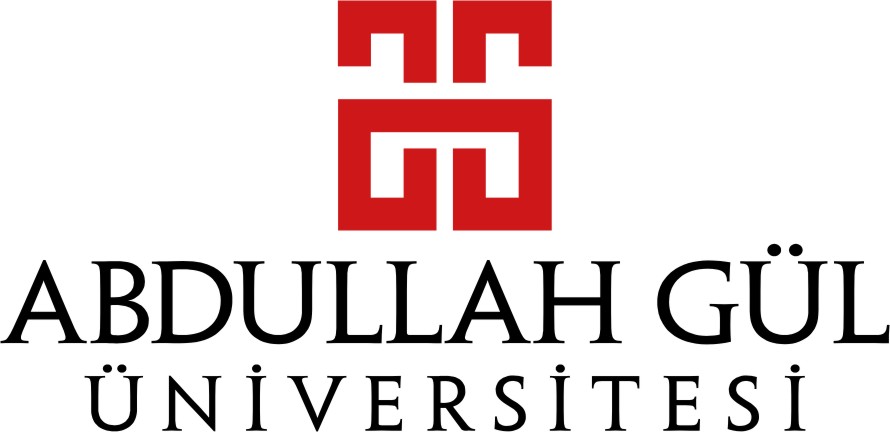 Internship Site Supervisor’s Evaluation FormTo the Supervisor:Please confidentially complete this form to evaluate the student’s performance. The signed and sealed form in a sealed envelope should be sent to the department via post office or the student.GRADING SCALE:Excellent (4): Greatly exceeded the standardAbove Average (3): Exceeded the standardAverage (2): Met the standardBelow Average (1): Did not meet the standardUnsatisfactory (0): Significantly below the standardStudent Name: Report Date: Internship Duration:   /   /201  to    /   /201Employer:Supervisor Name: Supervisor Title: EVALUATION TOPICSEVALUATION TOPICS43210PLANNING & ORGANIZINGExtent of planning, organizing and time management skillsPLANNING & ORGANIZINGExtent of planning, organizing and time management skillsLEARNINGAbility to assimilate, comprehend and apply new informationLEARNINGAbility to assimilate, comprehend and apply new informationINTEREST IN WORKAmount of enthusiasm and pride toward work assignmentsINTEREST IN WORKAmount of enthusiasm and pride toward work assignmentsPROBLEM SOLVINGDegree of problem solving abilitiesPROBLEM SOLVINGDegree of problem solving abilitiesINTERPERSONAL RELATIONS & ADAPTATION TO ORGANIZATONAbility to interact and work with others in effective mannerResponse to supervision, standards and policiesINTERPERSONAL RELATIONS & ADAPTATION TO ORGANIZATONAbility to interact and work with others in effective mannerResponse to supervision, standards and policiesTOTAL GRADESUPERVISOR’S COMMENTSBriefly summarize the performance and comment on the student’s strengths and areas for improvement.SUPERVISOR’S COMMENTSBriefly summarize the performance and comment on the student’s strengths and areas for improvement.Date:Supervisor Signature: